Martfű Város Jegyzőjétől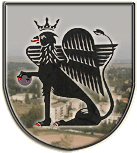 5435 Martfű, Szent István tér 1. Tel: 56/450-222; Fax: 56/450-853E-mail: titkarsag@ph.martfu.huELŐTERJESZTÉSa nem közművel összegyűjtött háztartási szennyvíz begyűjtésére vonatkozó helyi közszolgáltatásról szóló önkormányzati rendelet-tervezetre.Martfű Város Önkormányzata Képviselő-testületének 2015. február 26-i üléséreElőkészítette: Baloghné Juhász Erzsébet irodavezető Véleményező: Pénzügyi Ügyrendi és Városfejlesztési BizottságDöntéshozatal: minősített többség Tárgyalás módja: nyilvános ülésÁltalános indoklás a nem közművel összegyűjtött háztartási szennyvíz begyűjtésére vonatkozó helyi közszolgáltatásról szóló …./2015.(……) önkormányzati rendelethezA hulladékról szóló 2012. évi CLXXXV. törvény (továbbiakban Ht.) hatályon kívül helyezte a hulladékgazdálkodásról szóló 2000. évi XLIII. törvényt (továbbiakban Hgt.), mely szabályozta a települési folyékony hulladékra vonatkozó közszolgáltatás szabályait.A Ht. hatályba lépése egyidejűleg módosította a vízgazdálkodásról szóló 1995. évi LVII. törvényt (továbbiakban Vgtv.), melynek új IX/A. fejezete szabályozza a nem közművel összegyűjtött háztartási szennyvíz begyűjtésére vonatkozó közszolgáltatást. Az új szabályozás a települési folyékony hulladék fogalma helyett bevezeti a nem közművel összegyűjtött háztartási szennyvíz fogalmát.A Vgtv. 1 melléklete 37. pontja alapján:Nem közművel összegyűjtött háztartási szennyvíz: olyan háztartási szennyvíz, amelyet a keletkezés helyéről vagy átmeneti tárolóból – közcsatornába való bekötés vagy helyben történő tisztítás és befogadóba vezetés lehetőségének hiányában – gépjárművel szállítanak el ártalmatlanítás céljából.A Vgtv. 45. § (6) bekezdése felhatalmazást ad a települési önkormányzat képviselő-testülete számára, hogy a 44/C. § (2) bekezdésében foglaltakat szabályozza. A jogalkotásról szóló 2010. évi CXXX. törvény (továbbiakban: Jat.) 5. § (4) foglaltak szerint a felhatalmazás jogosultja köteles megalkotni a jogszabályt, feltéve, hogy a felhatalmazást adó jogszabályból kifejezetten más nem következik.Településünk belterületén a csatornahálózat teljes mértékben kiépített. A Vgtv. 45. § (6) és 44/C. § (2) bekezdésekben foglaltak alapján önkormányzatunknak is meg kell alkotni a nem közművel összegyűjtött háztartási szennyvíz begyűjtésére vonatkozó helyi rendeletet.A közszolgáltatási díj megállapítását a Vgtv. 44/D. § szabályozza. A Vgtv. 44/D. § (4) bekezdése alapján a közszolgáltatás díját legalább egy éves díjfizetési időszakra, általános forgalmi adó nélkül számított egységnyi díjtételek szerint kell megállapítani, mely tartalmazza a begyűjtés, szállítás és ártalmatlanítás költségeit.Az egységnyi díjtétel az elszállításra kerülő nem közművel összegyűjtött háztartási szennyvíz egységnyi térfogatának kezelési díja.A közszolgáltatás díja egytényezős, mivel önkormányzat nem tartozik a Vgtv. 44/D. § (5) bekezdésének hatálya alá, mivel nem veszünk részt a Nemzeti Települési Szennyvízelvezetési-és tisztítási Programban.A közszolgáltató kiválasztásához három árajánlatot kérünk be, tekintettel arra, hogy településünk belterületén teljes mértékben kiépített a közcsatorna hálózat, - külterületi lakott ingatlan száma minimális – ily módon a nem közművel összegyűjtött háztartási szennyvízre vonatkozó közszolgáltatás megszervezése nem tartozik a közbeszerzésekről szóló 2011. évi CVIII. törvény hatálya alá.A legkedvezőbb árajánlatot az NHSZ Szolnok Kft.-től kaptuk, a díjkalkuláció az előterjesztés mellékletét képezi.Részletes indokolása nem közművel összegyűjtött háztartási szennyvíz begyűjtésére vonatkozó helyi közszolgáltatásról szóló …./2015.(……) önkormányzati rendelethez§- hozA rendelet megalkotásának szükségességét tartalmazza.§- hozA rendelet tárgyi, személyi és területi hatályáról rendelkezik. §- hoz A közszolgáltató és az ártalmatlanító hely megnevezését tartalmazza.  §- hozA közszolgáltató jogait és kötelességeit tartalmazza.§- hozA közszolgáltatási szerződés legszükségesebb tartalmi elemeit határozza meg.§- hozAz ingatlantulajdonosra vonatkozó jogokat és kötelezettségeket határozza meg.§- hozA közszolgáltatás díjára vonatkozó előírásokat tartalmazza.§- hozA közszolgáltatással összefüggő személyes adatok kezelésére vonatkozó szabályozást tartalmazza.§- hozA rendelet hatályba lépésének napját tartalmazza.Előzetes hatásvizsgálata nem közművel összegyűjtött háztartási szennyvíz begyűjtésére vonatkozó helyi közszolgáltatásról szóló …./2015.(……) önkormányzati rendelethezA rendelet társadalmi, gazdasági, költségvetési hatása:Társadalmi hatása: A nem közművel összegyűjtött háztartási szennyvíz tulajdonosának fizetési kötelezettsége keletkezik a szolgáltatás igénybevételéért.Gazdasági hatás: A közszolgáltatás díját úgy kell meghatározni, hogy a szolgáltatáshoz kapcsolódó költségek, ráfordítások megtérüljenek. Bevételi forrást jelent a szolgáltató számára.Költségvetési hatása: Az állami hozzájárulás a becsült éves mennyiség után (100, Ft/m3) igényelhető az önkormányzat részéről, mellyel a ténylegesen elszállított mennyiség alapján kell elszámolni. Környezeti és egészségügyi következmények:A rendelet megalkotásával mérséklődik a környezetterhelés.Nem mérhetőA rendelet megalkotásának szükségessége, elmaradásának várható következményei:A vízgazdálkodásról szóló 1995. évi LVII. törvény 45.§ (6) bekezdésében kapott felhatalmazás alapján, a 44/C. § (2) bekezdésben meghatározottak szerint a települési önkormányzatnak helyi rendeletet kell alkotnia. A rendeletalkotás elmaradása mulasztásban megnyilvánuló törvénysértést eredményez.A rendelet alkalmazásához szükséges személyi, szervezeti, tárgyi és pénzügyi feltételek:A személyi, szervezeti, tárgyi és pénzügyi feltételek az önkormányzat által kiválasztott közszolgáltatónál rendelkezésre állnak. Az önkormányzatnak többletterhet nem keletkezik.Martfű, 2015. február 19.Szász Éva jegyzőLátta: Dr. Papp Antal polgármester